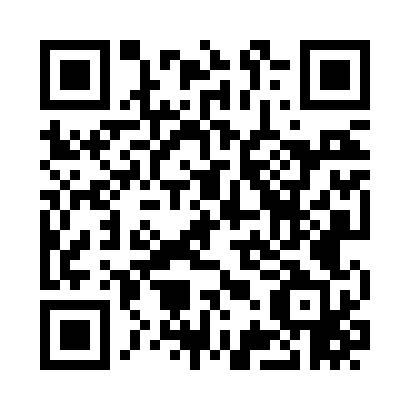 Prayer times for Kenneth, Minnesota, USAMon 1 Jul 2024 - Wed 31 Jul 2024High Latitude Method: Angle Based RulePrayer Calculation Method: Islamic Society of North AmericaAsar Calculation Method: ShafiPrayer times provided by https://www.salahtimes.comDateDayFajrSunriseDhuhrAsrMaghribIsha1Mon3:575:471:285:359:1010:592Tue3:585:471:295:359:1010:593Wed3:595:481:295:359:0910:584Thu4:005:481:295:359:0910:585Fri4:015:491:295:359:0910:576Sat4:025:501:295:359:0810:567Sun4:035:501:295:359:0810:568Mon4:045:511:305:359:0810:559Tue4:055:521:305:359:0710:5410Wed4:065:531:305:359:0710:5311Thu4:075:531:305:359:0610:5212Fri4:095:541:305:359:0510:5113Sat4:105:551:305:359:0510:5014Sun4:115:561:305:359:0410:4915Mon4:125:571:305:349:0310:4816Tue4:145:581:305:349:0310:4617Wed4:155:591:315:349:0210:4518Thu4:176:001:315:349:0110:4419Fri4:186:011:315:349:0010:4320Sat4:206:021:315:348:5910:4121Sun4:216:021:315:338:5910:4022Mon4:226:031:315:338:5810:3823Tue4:246:041:315:338:5710:3724Wed4:266:051:315:328:5610:3525Thu4:276:061:315:328:5510:3426Fri4:296:081:315:328:5410:3227Sat4:306:091:315:318:5310:3128Sun4:326:101:315:318:5110:2929Mon4:336:111:315:318:5010:2730Tue4:356:121:315:308:4910:2631Wed4:366:131:315:308:4810:24